OBEC LIPTOVSKÁ TEPLIČKA 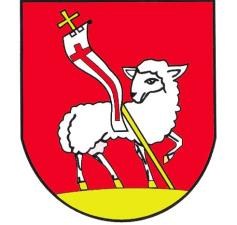 Všeobecne záväzného nariadenia č.  4 /2020  ktorým sa mení a dopĺňa  Všeobecne záväzné nariadenie č. 4/2019 o určení výšky príspevku na činnosť školy a školského zariadenia a výšky dotácie na prevádzku a mzdy na dieťa materskej školy a školských zariadení so sídlom na území obce Liptovská Teplička  v znení VZN č. 5/2019 a VZN č. 9/2019 a VZN 2/2020Návrh VZN zverejnený pred schválením:  19.11.2020Lehota na predloženie pripomienok k Návrhu VZN do:  29.11.2020Schválené uznesením OcZ číslo     62/2020                    zo dňa:    4.12.2020   Vyvesené na úradnej tabuli dňa:  9.12.2020 	 	 	    Účinnosť od:  1.1.2021	 	 Všeobecne záväzné nariadenie obce Liptovská Teplička č. 4 /2020 ktorým sa mení VZN č. 4/2019 o určení výšky príspevku na činnosť školy a školského zariadenia a výšky dotácie na prevádzku a mzdy na dieťa materskej školy a školských zariadení so sídlom na území obce Liptovská Teplička       Obecné zastupiteľstvo obce Liptovská Teplička vo veciach územnej samosprávy v zmysle § 6 ods. 1 zákona č. 369/1990 Zb. o obecnom zriadení v znení neskorších právnych predpisov, § 6 ods. 12 zákona č. 596/2003 Z. z  o štátnej správe v školstve a školskej samospráve a o zmene a doplnení niektorých zákonov v znení neskorších predpisov, v zmysle § 28 ods. 5,                        § 114 ods. 6, § 140 ods. 9 zákona č. 245/2008 Z. z.  o výchove a vzdelávaní (školský zákon) a o zmene a doplnení niektorých zákonov v znení neskorších predpisov sa uznieslo na tomto:  všeobecne záväznom nariadení Čl. 1 Všeobecne záväzné nariadenie obce Liptovská Teplička o určení výšky príspevku na činnosť školy a školského zariadenia a výšky dotácie na prevádzku a mzdy na dieťa materskej školy a školských zariadení so sídlom na území obce Liptovská Teplička č. 4/2019 sa mení a dopĺňa takto: 1. v § 6 Minimálna výška dotácie na 1 dieťa alebo žiaka, ods. 1, písm. d) znie:d)	1 000,- EUR na prevádzku a mzdy na 1 dieťa v školskom zariadení (školský   klub detí) v zriaďovateľskej pôsobnosti obceČl. 2 Toto VZN bolo schválené obecným zastupiteľstvom v Liptovskej Tepličke, uznesením číslo           62 /2020   zo dňa 4.12.2020 .                     .   Toto všeobecne záväzné nariadenie nadobúda účinnosť 1.1.2021. 	                                                                                         	 	Mgr. Slavomír Kopáč        starosta obce 